                                                LAPUA EUROPEAN CUP, ESTONIA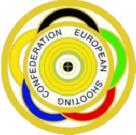 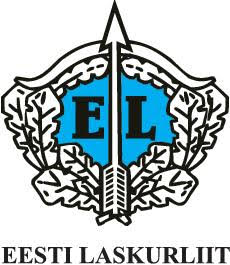  25m PISTOL and 300m RIFLE 16th-19th of Augustfinal ENTRY FORM PISTOLPlease send this “Final Entry Form” NOT LATER THAN 25.July 2018 to the following address: info@laskurliit.eeCountryOfficialsFamily nameGiven nameISSF IDPassport nr.Men=M Woman=WCentre fire Pistol (x)Standard PistolBanguette Shooter 1Shooter 2Shooter 3Shooter 4Shooter 5Shooter 6Shooter 7Shooter 8OfficialOfficialDateSignature 